 ΔΕΛΤΙΟ ΤΥΠΟΥΗ ΔΑΟΚ ΠΕ Μεσσηνίας ανακοινώνει  ότι:Την Πέμπτη 4/11/2021 θα πραγματοποιηθεί ψεκασμός Δακοκτονίας στις παρακάτω τοπικές κοινότητες: Καρποφόρας, Μηλιώτη, Κεφαλόβρυσου, Αγ. Φλώρου, Πλατέος, Λευκοχώρας, Βασιλιτσίου, Γλυφάδας, Προαστείου, Αβίας, Άριος ,Άμμου, Πλατανόβρυσης, Κεφαλόβρυσου, Διοδίων, Σπερχογείας,  Αβίας,  Αρφαρών , Πηδήματος,  Πεταλιδίου,  Πηδάσου και Διοδίων. -Παρακαλούνται οι παραγωγοί να παρακολουθούν τους ψεκασμούς στους ελαιώνες τους και όσοι  έχουν κτήματα περιφραγμένα να τα ανοίξουν.  Υπενθυμίζουμε στους βιοκαλλιεργητές να επισημάνουν τα κτήματά τους περιμετρικά ώστε να είναι διακριτά κατά τον ψεκασμό.-Σε περίπτωση που οι καιρικές συνθήκες δεν επιτρέψουν τους ψεκασμούς μετατίθεται o ψεκασμός την επόμενη εργάσιμη ημέρα-Σε περιοχές με ελαιώνες της ποικιλίας "μαυροελιά" ή με άλλες όπου ξεκινάει η συγκομιδή, παρακαλούνται οι παραγωγοί να ενημερώνουν το συνεργείο ψεκασμού σε περίπτωση συγκομιδής.-Τελευταία επέμβαση πριν την συγκομιδή 7 ημέρες για το σκεύασμα Decis και 14 ημέρες για το σκεύασμα Success. Από το γραφείο δακοκτονίας                 	                                  ΕΛΛΗΝΙΚΗ ΔΗΜΟΚΡΑΤΙΑ                                  ΠΕΡΙΦΕΡΕΙΑ ΠΕΛΟΠΟΝΝΗΣΟΥ                                   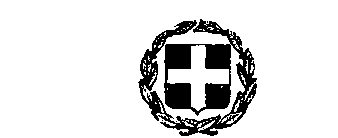 ΠΕΡΙΦΕΡΕΙΑΚΗ ΕΝΟΤΗΤΑ ΜΕΣΣΗΝΙΑΣ                   ΓΕΝΙΚΗ Δ/ΝΣΗ  ΑΓΡΟΤ. ΟΙΚΟΝΟΜΙΑΣ& ΚΤΗΝΙΑΤΡΙΚΗΣ    Π.Ε. ΜΕΣΣΗΝΙΑΣ                                                                                           ΤΜΗΜΑ ΠΟΙΟΤΙΚΟΥ Κ΄ΦΥΤ/ΚΟΥ ΕΛΕΓΧΟΥ                                     ΤΑΧ. Δ/ΝΣΗ:ΔΙΟΙΚΗΤΗΡΙΟ-ΚΑΛΑΜΑΤΑΤΑΧ.ΚΩΔ.24131                                                                         ΠΛΗΡ: Ανδ. Κρασσακόπουλος, Δήμ. Δημητρούλια-Ειρ. Καρυώτη                                                       ΤΗΛ:2721361206FAX:2721093088e-mail:ddimitroulia@pe-messinias.gr                      Καλαμάτα 1-11-2021ΠΡΟΣMME